INSCRIPTION STAGE « Intégrer la magie du pendule et du Magnétisme dans son quotidien et dans ses soins»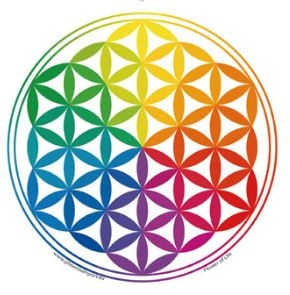 NOM :							PRENOM :MAIL :							TELEPHONE : ADRESSE : Date du stage : Samedi 7 et dimanche 8 novembre 2020 à La Fontaine de l’Aube, 84160 CadenetEn quelques mots, votre cheminement et/ou vos souhaits concernant ce stage :……………………………………………………………………………………………………………………………………………………………………………………………………………………………………………………………………………………………………………………………………………………………………………………………………………………………………………………………………………………………………………………………………………………………………………………………………………………………………………………………………………………………………………………………………………………………………………………………………………………………...REGLEMENT : Chèque acompte numéro …………………………………………. de 60€ daté du …………………… à l’ordre de Karine AVRIL. Je m’engage à régler le solde, soit 120€, le premier jour du stage.Possibilité de régler via deux chèques avec encaissement mensuel différé.Le stage est prévu pour 5 à 10 participants.Votre inscription sera validée à réception de cette fiche remplie, datée et signée + du règlement des 60€ d’acompte à l’adresse suivante :- 407 route des jardinettes 84530 VILLELAUREConditions d'annulation : Remboursement en totalité si 1 mois avant la date du stageRemboursement de 50% si moins de 15 jours avant la date du stage.REPAS La fontaine de l’Aube met à disposition sa cuisine équipée d’un frigo et de plaques de cuisson ainsi que sa vaisselle. En fonction du nombre de participants, il est possible de solliciter un service traiteur.HEBERGEMENT – Vous pouvez choisir de dormir sur place en chambre collective à partir de 19€/ nuit ou en chambre individuelle (56€ par nuit) + 10€ pour draps et taie d’oreiller + frais de ménage ou en camping (10€ par nuit). Pas de restauration sur place.Autres Possibilités à proximité : https://www.quartzprod.com/lieux-a-louer/84-vaucluse/la-yourte-alegria/Egalement à Villelaure (10 minutes de Lauris), le village vacances de gites avec spa : http://www.oustaouduluberon.com/hebergements-et-sejours_fr/les-gites/.Pour toute demande supplémentaire, vous pouvez m’adresser un mail : soinenbioenergie@gmail.com  DATE								SIGNATURE